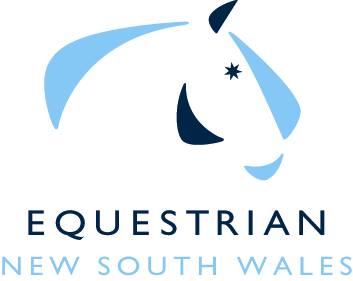 CENTRAL WEST SHOW HORSE CHAMPIONSHIPS 2016Open to all EA registered horses across Australia6THNOVEMBER 2016 at“THE INDOOR ARENA”YOUNG PONY CLUB GROUNDS35 McDonnell Rd Young8.30.am Start                                **Rugs, Saddlecloths & Prizes**All enquiries Elysha Sargeant Ph: 029620 2660Email: showhorsensw@ensw.org.auStabling available at Young Showground, contact mob: 0400251508OPEN HACKS, SHOW HUNTERS, CHILDREN’S CLASSES, OWNER RIDER CLASSES, JUNIOR HANDLER CLASSES   - ALL HORSES TO RECEIVE A WORKOUT  RESULTS WILL BE SENT TO THE RAS  FOR  CONSIDERATIONTERMS AND CONDITIONS OF ENTRY CLASS ENTRY :    Opens, Hunters, Riders, Childs   $10.00 per class       All other classes $5.00 per class1. The 2016 Central West Hack Championships shall be conducted in accordance with the EA Show Horse Rules and Guidelines  2. Entries are open to all horses across Australia that are EA registered and owned by a current EA Member. Registration Papers and Membership cards to be presented when purchasing tickets.3. All Riders must be current EA Members.4. Competitors must choose to either compete in the Show Hunter or Open Ring.  Horses cannot compete in both. 5. ENSW office contact showhorsensw@ensw.org.au6. Definition Owner/Rider: The horse must be owned by the rider or immediate family member. Definition of Immediate Family Member: Spouse, Brother,Sister,Child,Parents,Grandparents,Grandchildren)Ring 1All horses to receive a workout, all horses must be registered with Equestrian NSW and members to be financial.  Horse registration papers and membership cards to be produced when purchasing tickets.$10 per open class, $5.00 owner/rider & junior handler classes.Judge : Mrs Anne RandellClass 1: Open Small Pony ne 12h rider under 14 yearsClass 2:: Open Medium Pony over 12h ne 13hClass 3: Open Large Pony over 13h ne 14hChampion Ridden Pony – to receive a Rug & Sash, Reserve Champion SashClass 4: Open Small Galloway over 14h ne 14.2hClass 5: Open Large Galloway over 14.2h ne 15hChampion Galloway – receives a rug and special sash, Reserve Champion SashClass 6: Open Show Hunter Hack over 15h ne 16hClass 7: Open Show Hunter Hack over 16hChampion Show Hunter Hack – receives a rug and sash, Reserve Champion SashClass 8: Rider 6yrs & u 9yrsChampion Prize & Reserve Champion Prize, 3rd PlaceClass 9: Rider 9yrs & u 12yrsChampion receives a prize& Reserve Champion a prize, 3rd PlaceClass 10: Rider 12yrs -14yrsChampion receives a prize& Reserve Champion a prize, 3rd PlaceClass 11: Childs Small Open Hack over 15h ne 16hClass 12: Childs Small Open Large Hack over 16hChampion Childs Hack receives a Saddlecloth and sash, Reserve Champion SashClass 13: Childs Small Show Hunter Galloway over 14h ne 14.2hClass 14:Childs Large Show Hunter Galloway over 14.2h ne 15hChampion Childs Show Hunter Galloway receives a saddlecloth and sash, Reserve Champion SashClass 15: Childs Small Show Hunter Pony ne 12h rider u 14yrsClass 16: Childs Medium Show Hunter Pony over 12h ne 13hClass 17: Childs Large Show Hunter Pony over 13h ne 14h riderChampion Childs Show Hunter Pony ne 14h receives a saddlecloth and sash, Reserve Champion SashOwner Rider Classes – Please see the definition in the rulesClass 18: Owner Rider Open Small Hack over 15h ne 16h1st Prize, 2nd & 3rd placegetters rosettesClass 19: Owner Rider Open Large Hack over 16h1st Prize, 2nd & 3rd placegetters rosettesClass 20: Owner Rider Open Small Show Hunter Galloway over 14h ne 14.2h1st Prize, 2nd & 3rd placegetters rosettesClass 21: Owner Rider Open Large Show Hunter Galloway over 14.2h ne 15h1st Prize, 2nd & 3rd placegetters rosettesClass 22: Owner Rider Open Show Hunter Small Pony ne 12h rider u 14yrs1st Prize, 2nd & 3rd placegetters rosettesClass 23: Owner Rider Open Medium Show Hunter Pony over 12h ne 13h1st Prize, 2nd & 3rd placegetters rosettesClass 24: Owner Rider Open Large Show Hunter Pony over 13h ne 14h1st Prize, 2nd & 3rd placegetters rosettesJunior Handler ClassesClass 25: Junior Handler 12yrs u 15yrswinner to receive a prize, all competitors to receive a rosetteClass 26: Junior Handler 15yrs u 18yrswinner to receive a prize, all competitors to receive a rosetteRing 2All horses to receive a workout, all horses must be registered with Equestrian NSW and members to be financial.  Horse registration papers and membership cards to be produced when purchasing tickets.Judge : Miss Julie ButlerClass 1: Open Small Hack over 15h ne 16hClass 2: Open Large Hack over 16hChampion Ridden Hack – to receive a Rug & Sash, Reserve Champion SashClass 3: Open Small Show Hunter Galloway over 14h ne 14.2hClass 4: Open Large Show Hunter Galloway over 14.2h ne 15hChampion Show Hunter Galloway – receives a rug and special sash, Reserve Champion SashClass 5: Open Show Hunter Small Pony ne 12h rider u 14yrsClass 6: Open Medium Show Hunter Pony over 12h ne 13hClass 7: Open Large Show Hunter Pony over 13h ne 14hChampion Show Hunter Pony – receives a rug and sash, Reserve Champion SashClass 8: Senior Rider 15yrs -17yrsChampion Prize & Reserve Champion Prize, 3rd PlaceClass 9: Rider 18yrs & u 21yrsChampion receives a prize& Reserve Champion a prize, 3rd PlaceClass 10: Rider 21yrs & overChampion receives a prize& Reserve Champion a prize, 3rd PlaceClass 11: Childs Small Open Pony ne 12h rider u 14yrsClass 12: Childs Medium Open Pony over 12h ne 13hClass 13: Childs Large Open Pony over 13h ne 14hChampion Childs Pony receives a Saddlecloth and sash, Reserve Champion SashClass 14: Childs Small Open Galloway over 14h ne 14.2hClass 15:Childs Large Open Galloway over 14.2h ne 15hChampion Childs Open Galloway receives a saddlecloth and sash, Reserve Champion SashClass 16: Childs Small Show Hunter Hack over 15h ne 16hClass 17: Childs Large Show Hunter Hack over 16hChampion Childs Show Hunter Hack receives a saddlecloth and sash, Reserve Champion SashOwner Rider Classes – Please see definition in rulesClass 18: Owner Rider Open Small Pony ne 12h rider under 14 years1st Prize, 2nd & 3rd placegetters rosettesClass 19:: Owner Rider Open Medium Pony over 12h ne 13h1st Prize, 2nd & 3rd placegetters rosettesClass 20: Owner Rider Open Large Pony over 13h ne 14h1st Prize, 2nd & 3rd placegetters rosettesClass 21: Owner Rider Open Small Galloway over 14h ne 14.2h1st Prize, 2nd & 3rd placegetters rosettesClass 22: Owner Rider Open Large Galloway over 14.2h ne 15h1st Prize, 2nd & 3rd placegetters rosettesClass 23: Owner Rider Open Show Hunter Hack over 15h ne 16h1st Prize, 2nd & 3rd placegetters rosettesClass 24: Owner Rider Open Show Hunter Hack over 16h1st Prize, 2nd & 3rd placegetters rosettesJunior Handler classesClass 25: Junior Handler u 9yrswinner to receive a prize, all competitors to receive a rosetteClass 26: Junior Handler 9yrs u 12yrswinner to receive a prize, all competitors to receive a rosette